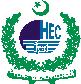 Ph.D. Scholars’Proforma		 	   Each Ph.D. Scholar should complete this proforma.  The University should prepare summary of these proforma’s and submit the summary along with proforma to QAA, HEC. Name of University:   Department:   Name of Scholar:   Degree working for:  Area of Research:  Title of Thesis:  Date of Enrolment:  Name of Supervisor & Co- Supervisor: Checklist Covering Minimum CriteriaAttachments: Course work details of 18 credit hours of Ph.D., studied or to be studied & other relevant documentary evidence to be attached  Note: The form and guidelines for filling the form are also available on QAA, HEC webpage (http://www.hec.gov.pk/InsideHEC/Divisions/QALI/QualityAssuranceAgency/Pages/Main.aspx)ITEMSITEMSSTATUSSTATUSPART I M.Phil /EquivalentPART I M.Phil /EquivalentYesNo1.Completed 16 years of schooling/ (124-136 credit hours)2.Cleared GRE test (NTS) or equivalent3Completed 30 credit hour (at least 24 credit course work)4.GPA >  3 in course work and thesisPart-II (Ph.D.)Part-II (Ph.D.)5Cleared the Subject:GRE test (ETS)    or equivalent?  6Completed additional work of minimum 18 credit hours?7Cleared the comprehensive exam?8.The dissertation examined or to be examined by at least two foreigner examiners?9.Has the dissertation been defended?10.Paper accepted for publication in HEC approved journals?